The Great Torrington to Hatherleigh 
Wildlife Survey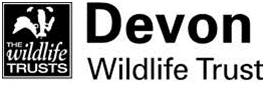 Great Torrington, Little Torrington, Merton, Huish, Meeth, St. Giles in the Wood, Beaford, Dolton, Dowland, Iddesleigh, Hatherleigh.The Conservation Communities project is a new initiative to work with residents to discover, record and protect wildlife across 11 parishes between Great Torrington and Hatherleigh.  What wildlife have you spotted? It is known that this area has been rich and diverse in wildlife, but we have very few recent records to show that this is still the case.  We’re calling on local people to help Devon Biodiversity Records Centre (DBRC*) to collect wildlife records. If we know what is there, we can help protect it…With up-to-date knowledge of the area’s wildlife we can start to work with communities to make improvements for wildlife so it will be protected into the future. To ensure that your wildlife sightings are recorded and used to protect Devon’s wildlife, we ask that you use one of the following methods to tell us about it.1. Complete the form overleaf. Return it by email: jsmallcombe@devonwildlifetrust.org
Or by post: Devon Biodiversity Records Centre, 
Unit 2, Aldens Business Court, 7a Chudleigh Road, Alphington, Exeter, EX2 8TS2. Complete the online Wildlife Records form: www.dbrc.org.uk3. In early 2021 you’ll be able to download DBRCs wildlife recorder App** For information about the Conservation Communities project (survey training, wildlife workshops, events, advice and equipment to help record and protect 
wildlife in your area) email:  conservationcommunities@devonwildlifetrust.org  * At Devon Biodiversity Records Centre (DBRC) we collect, manage and make available records of wildlife. We manage a database of over 4.5 million records which is updated by 2,000-5,000 records a month. 
All of our records are validated and verified. ** Make your records count! - most wildlife identification and recording Apps DO NOT share the information to DBRC.  This means we don’t get to hear about the wildlife living in our county. If we don’t know about it, we can’t protect it! 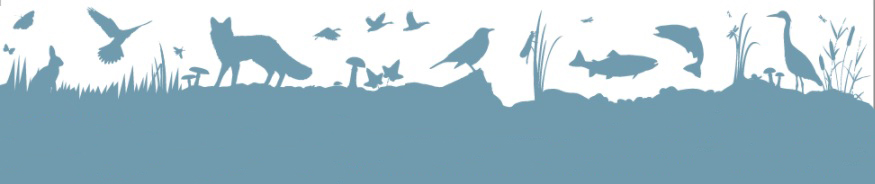 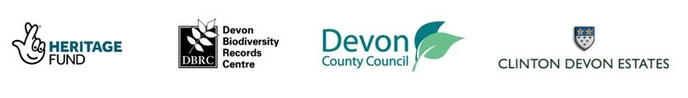 The Great Torrington to Hatherleigh Wildlife SurveyGreat Torrington, Little Torrington, Merton, Huish, Meeth, St. Giles in the Wood, Beaford, Dolton, Dowland, Iddesleigh, Hatherleigh.DBRC has very few wildlife records for these parishes, we would love to hear about any species you have spotted in your patch. 
Mammals, birds, fish, insects, plants, fungi, reptiles, amphibians…Return this form to: Devon Biodiversity Records Centre, Unit 2, Aldens Business Court, 7a Chudleigh Road, Alphington, Exeter, EX2 8TS  
or by email to: jsmallcombe@devonwildlifetrust.org or complete the online Wildlife Records form: www.dbrc.org.ukRecorder’s Full Name:  By completing this form you are giving permission for DBRC and Devon Wildlife Trust to contact you about this information, and for the survey records (not your personal contact data) to be made publicly available (where appropriate and safe to do so).If you already have your sightings recorded in a different form, there is no need to transfer them to this form, send them as they are!Address including post code:Address including post code:Address including post code:Which is the best way to contact you if we need to discuss these wildlife sightings? (add your email or phone number).   WHAT?The common (English) name of species sighted is fine.WHEN?Date of sighting.WHERE?Location of the sighting. If in a garden, please include address/postcode. 
If elsewhere, please include parish and 
grid reference or What3Words, if possible. 
Helpful website: www.gridreferencefinder.comNotesAdd your observations, for example: How many? Did you spot an actual animal or signs of it such as droppings or tracks? What was your sighting doing? Was it dead?PhotoPhotos are a great way for DBRC to verify your sighting.  Add a photo or if attaching a photo separately make a note of the reference number/name of your photo here.